Расписание звонков Рекомендации обучающимся по проведению перемен:строго соблюдать временной режим работы с компьютером, своевременно делая перерывы; во время перерывов не выполнять никакой зрительной работы, а делать общие и глазные упражнения;постараться чередовать работу за компьютером с физической активностью, не забывать о гигиенических требованиях. 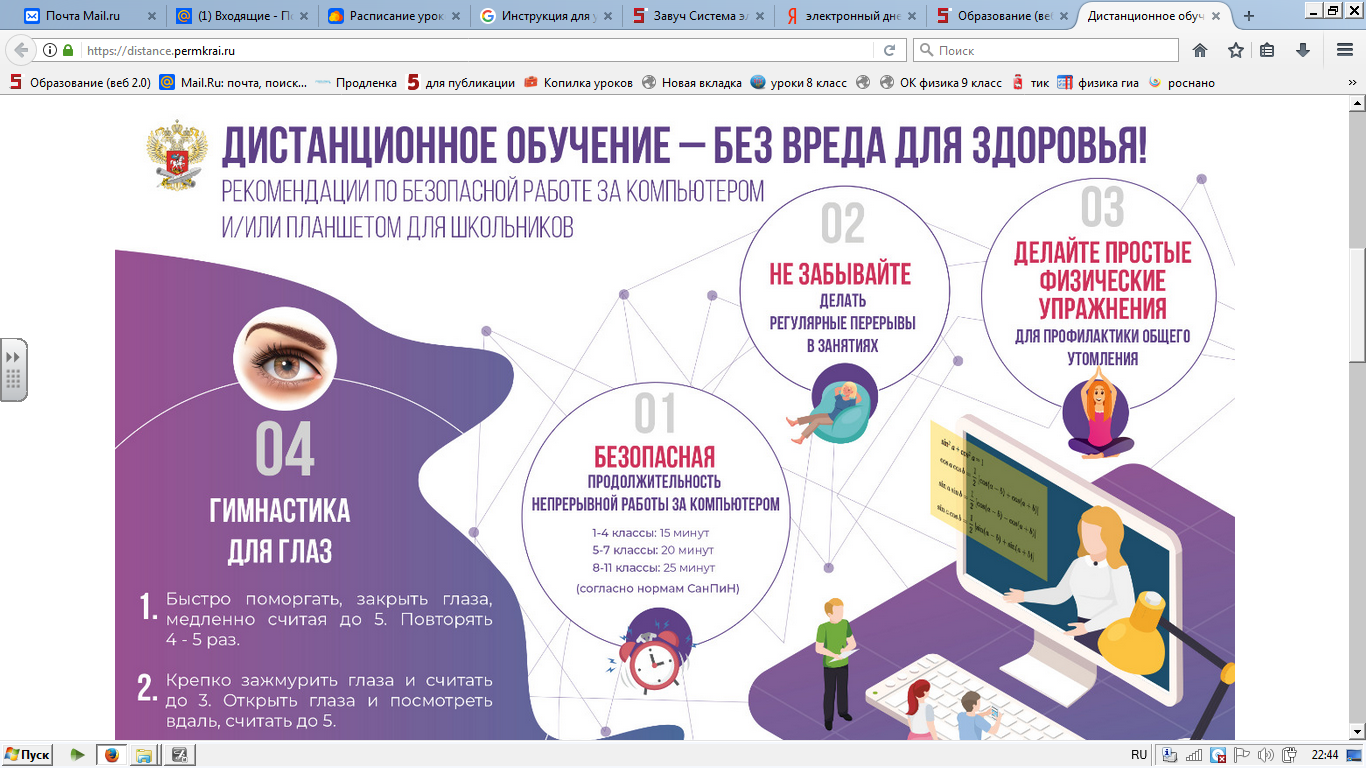 1 смена1 смена1 смена2 смена2 смена19:00-9:307/17/113:10-13:4029:40-10:102213:50-14:20310:20-10:503314:40-15:10411:10-11:404415:20-15:50511:50-12:205516:00-16:306/012:30-13:006616:40-17:107/113:10-13:40